Processo verbale di accertamento di illecito amministrativoProcesso verbale n. .............................. del..............................L’anno ........... il giorno ......................... del mese di .............................. alle ore	circanei locali del .............................. sede di via .............................. Comune di	, ilsottoscritto	.......................................................,	in	qualità	di	incaricato	della	vigilanza, accertamento e contestazione delle violazioni al divieto di fumo ha accertato che:il	sig.	/la	sig.ra............................................................	nat....	a..............................	(........)	il............................   e   residente   a   ..............................   (........),  via..............................   n	,documento d’identità .................................................. ha violato le disposizioni della normativa antifumo in quanto ...............................................................................................................................Eventualmente:Il trasgressore ha commesso la violazione in presenza di una donna in evidente stato di gravidanza o di lattanti o bambini fino a dodici anni in quanto erano presenti:........................................................................................................................................................... .Al trasgressore è pertanto comminata una ammenda pari a € ......................... che potrà essere pagata per mezzo del modulo F23, precompilato, che gli viene consegnato con le opportune istruzioni.Il trasgressore ha chiesto che sia inserita nel processo verbale la seguente dichiarazione:..................................................................................................................................................................................................................................................................................................................... .Il trasgressore	Il verbalizzante........................................	..............................................AVVERTENZA:A norma dell’art. 16 della legge 24/11/1981, n. 689, è ammesso il pagamento della somma, entro il termine di 60 giorni dalla contestazione immediata o, se questa non vi è stata, dalla notificazione degli estremi della violazione.Dell’avvenuto pagamento deve essere data comunicazione all’istituzione scolastica, presentando copia del presente verbale accompagnato dalla ricevuta di versamento.Trascorso inutilmente il termine di cui sopra, l’istituzione scolastica trasmette il rapporto al Prefetto, quale Autorità competente per le successive iniziative.ISTRUZIONI PER IL PAGAMENTO DELLE SANZIONIA seguito dell’Intesa Stato-Regioni del 16.12.2004 si possono verificare due casi:Nel caso di sanzione inflitta da organo statale o di rilevanza nazionale, la sanzione va versata allo Stato, utilizzando una di queste 3 formule, indicate nella citata Intesa Stato-Regioni:modulo ‘F23’, codice tributo 131T, causale del versamento “Infrazione al divieto di fumo”; il modulo viene consegnato pre-compilato. Il contravventore deve aggiungere soltanto le proprie generalità nel campo 4; nel campo 13, nella prima riga in alto l’importo, il totale nell’ultima riga (= identico importo) e alla fine del campo nell’apposita riga l’importo espresso in lettere (esempio: ‘cinquantacinque/00’);Versamento diretto presso la Tesoreria Provinciale competente per territorio;Bollettino di conto corrente postale intestato alla Tesoreria Provinciale competente per territorio, indicando la causale del versamento (Infrazione al divieto di fumo).VERBALE DI CONTESTAZIONEVerbale n. ……………………………. 	/	(anno)Struttura	Funzionario accertanteL'anno	il giorno          del mese di	nei locali   			 alle ore		il sottoscritto			funzionario incaricato dell'accertamento e contestazione delle violazioni del divieto di fumo di cui alla legge 16.01.2003, n. 3, con provvedimento del Dirigente scolastico n.        del	;ha      accertato      che      il      sig.	nato     a 	il	residente in   				 alla via			identificato con   			 in servizio presso (se dipendente)			ha violato la norma dell'art. 51 della L. 3/2003 in quanto  				(sorpreso nell'atto di fumare; sorpreso nell'atto di spegnere la sigaretta dopo aver fumato, ecc.)in presenza di una donna in evidente stato di gravidanza,in presenza di lattanti o bambini fino a 12 anni,nei locali nei quali vige il divieto di fumo e in cui è costantemente esposto apposito cartello di avviso del divieto di fumo riportante le indicazioni previste dal D.P.C.M. 23.12.2003.Il trasgressore dichiaraAi sensi dell’art. 7 della legge 11.11.1975, n. 584, e successive modifiche, per la violazione di cui sopra è prevista l’applicazione di una sanzione amministrativa pecuniaria da Euro 27,50 ad Euro 275,00 e da Euro 55,00 ad Euro 550,00 qualora venda commessa in presenza di una donna in evidente stato di gravidanza o di lattanti o bambini fino a 12 anni.Ai sensi dell'art. 16 della legge 689/81, modificato dall'art. 52 del d.lgs. 231/98, per l'oblazione dell'illecito accertato è ammesso il pagamento in misura ridotta e con effetto liberatorio entro e non oltre 60 (sessanta) giorni dalla data della contestazione immediata o della notificazione degli estremi della violazione, della somma di:€ 55,00 (pari al doppio del minimo della sanzione amministrativa prevista),€ 110,00 (pari al doppio del minimo della sanzione amministrativa prevista) - poiché la violazione è stata effettuata in presenza di una donna in evidente stato di gravidanza o di lattanti o bambini fino a 12 anni, come sopra indicato -,da effettuarsi:con pagamento diretto al Concessionario del Servizio Riscossione Tributi della Provincia di 	;con delega alla propria banca al pagamento;presso gli uffici postali.Il pagamento nel caso di pagamento in banca o presso gli uffici postali dovrà avvenire compilandol’apposito modello F23 dell’Agenzia delle Entrate – in distribuzione presso le sedi del concessionario, delle banche delegate e degli uffici postali – indicando il codice tributo 131T, corrispondente alla voce “Multe e ammende per tributi diversi da I.V.A.”, il codice ufficio B NA e la causale del versamento (infrazione al divieto di fumo).Qualora il trasgressore si avvalga della facoltà di effettuare il pagamento eseguendo il versamentodella somma sopra indicata nei termini e con le modalità anzidette, dovrà inviare copia della ricevuta attestante l’avvenuto pagamento unitamente alla copia del presente verbale di contestazione aNel caso in cui l’Amministrazione non riceva riscontro dell’avvenuto pagamento, secondo le disposizioni che precedono, provvederà a presentare rapporto al competente Prefetto, con le prove delle eseguite contestazioni e notificazioni, per consentire l’attivazione del procedimento di cui all’art. 18 della legge 689/1981.Ai sensi dell’art. 18 della legge n. 689 del 1981, entro trenta giorni dalla data di contestazione o di notificazione della violazione, gli interessati possono ricorrere con scritti difensivi e documenti al Prefetto, eventualmente chiedendo di essere sentiti.Il trasgressore	Il funzionario accertanteFAC-SIMILE DI TRASMISSIONE AL PREFETTO DI COPIA DEL VERBALEAl Sig. Prefetto della Provincia di .............................sua sede Oggetto: Comunicazione obbligatoria ai sensi della Legge 584/1975 (divieto di fumo) e dell’art. 51 della Legge 3/2003 (tutela dei non fumatori) - Trasmissione copia del verbale per violazione della norma.Ai sensi della legge 11/11/1975, n. 584, si comunica che, in data_________________, è stato redatto verbale di accertamento di infrazione alla citata legge, che si trasmette in copia, da parte del Sig.  _______________________________________ Funzionario Incaricato dallo scrivente ai sensi del D.P.C.M. 14/12/1995.Distinti salutiIl Dirigente ScolasticoFAC-SIMILE DI COMUNICAZIONE AL PREFETTO DI MANCATA ESIBIZIONE DI RICEVUTA DI VERSAMENTOAl Sig. Prefetto della Provincia di .............................sua sedeOggetto: Richiesta intervento per riscossione coattiva di sanzione comminata ai sensi della Legge 584/1975 (divieto di fumo) e dell’art. 51 della Legge 3/2003 (tutela dei non fumatori).Ai sensi della Legge 11.11.1975, n. 584, si dà comunicazione che in data	è stato redatto, a carico di	, nato a	il	e domiciliato in		, verbale di accertamento di infrazione alla citata legge, già trasmesso a codesto Ufficio con nota prot. n. ______Del_________________________, che si ritrasmette in copia, da parte dell’incaricato dallo scriventeai sensi del D.P.C.M. 14/12/1995.Trascorsi i previsti 60 giorni, non è stata esibita la ricevuta del versamento dal trasgressore. Pertanto ai sensi di legge, si trasmette la pratica per le ulteriori iniziative di competenza di codesta Prefettura, ivi compresa l’eventuale riscossione coattiva.Distinti saluti                                     Il Dirigente ScolasticoFAC-SIMILE DELLA CARTELLONISTICA DA UTILIZZARE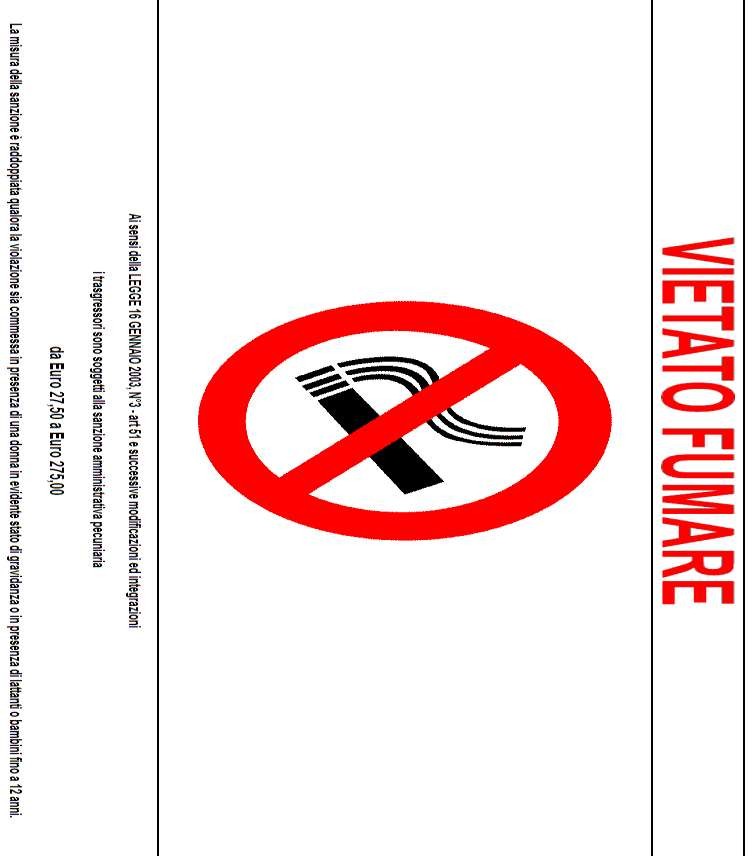 